Nowogród Bobrzański, 23 marca 2021r.GKIII.6220.5.2020.MSOBWIESZCZENIEo wydaniu decyzji o środowiskowych uwarunkowaniach	Na podstawie art. 49 ustawy z dnia 14 czerwca 1960 r.- Kodeks postępowania administracyjnego (t.j. Dz. U. z 2020r. poz. 256 ze zm.), art. 74 ust. 3 ustawy z dnia 3 października 2008r. o udostępnianiu informacji o środowisku i jego ochronie, udziale społeczeństwa w ochronie środowiska oraz o ocenach oddziaływania na środowisko ( t.j. Dz. U. z  2021r. poz. 247),podaję do publicznej wiadomościinformację o wydaniu postanowienia w sprawie sprostowania omyłek pisarskich w decyzji z dnia 20 maja 2020 r. Burmistrza Nowogrodu Bobrzańskiego znak: GKIII.6220.5.2020.MS o środowiskowych uwarunkowaniach dla przedsięwzięcia pn :„Budowa elektrowni fotowoltaicznej o mocy do 20 MW wraz z niezbędną infrastrukturą techniczną (LIN 050.1) w obrębie Drągowina, gmina Nowogród Bobrzański” przewidzianego do realizacji na działkach nr ewid.143, 145, 172/1, 172/5 obręb 0006 Drągowina, gm. Nowogród Bobrzański.Postanowienie oraz dokumentacja sprawy dostępne są do wglądu w siedzibie Urzędu Miejskiego w Nowogrodzie Bobrzańskim, lok. 203 w godzinach funkcjonowania tut. Urzędu po uprzednim kontakcie telefonicznym: 517886285.Ponieważ w powyższej sprawie liczba stron postępowania przekracza 10, zgodnie z art. 74 ust. 3 ustawy ooś oraz art. 49 k.p.a.- niniejsze obwieszczenie zostaje podane do publicznej wiadomości przez zamieszczenie na tablicy ogłoszeń Urzędu Miejskiego w Nowogrodzie Bobrzańskim, na tablicy ogłoszeń sołectwa Drągowina oraz na stronie Biuletynu Informacji Publicznej Urzędu Miejskiego w Nowogrodzie Bobrzańskim bip.nowogrodbobrz.pl.Zgodnie z art. 49 k.p.a. zawiadomienie uważa się za doręczone po upływie 14 dni od dnia publicznego ogłoszenia.								Z up. Burmistrza								mgr inż. Mirosław Walencik								Zastępca BurmistrzaWywieszono na tablicy w dniu……………………………. do dnia………………………………………………..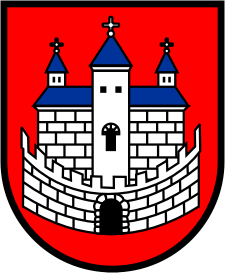 Burmistrz Nowogrodu BobrzańskiegoBurmistrz Nowogrodu BobrzańskiegoBurmistrz Nowogrodu Bobrzańskiegoul. J. Słowackiego 11      66-010 Nowogród Bobrzański NIP: 9291004928
e-mail: now.bobrz.um@post.pl
web: www.nowogrodbobrz.plDni i godziny urzędowania: Poniedziałek  8.00-16.00wtorek - piątek.7.00 – 15.00Nr telefonów i faksów:   Centrala   68 329-09-62Fax             68 329-09-62Nr telefonów i faksów:   Centrala   68 329-09-62Fax             68 329-09-62